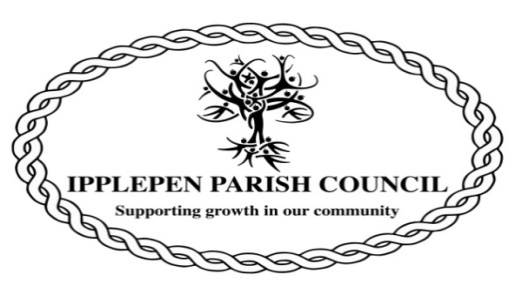 AMENITIES MEETING MINUTES TUESDAY 9th MARCH 2021 AT 19.00 VIA WEBEX MEETINGSAttendees.Cllr R CarnellCllr D Palethorpe (Chairman)Cllr R Farrow (Host)Cllr A ArmitageThe meeting opened at 7pmThe Chairman will open the meeting and receive apologies: Apologies: Cllr J Ranjit, Cllr M Hutchings.To declare interests arising at this meeting and to consider any dispensation requests relating to this meeting. NoneThe Council will adjourn for the following items: Public Question Time: A period of 10 minutes will be allowed for members of the public to ask questions or make comment regarding the work of the Council or other items that affect Ipplepen:No members of the public present on this occasion.       4.  The Council will convene to conduct the following business: 4a) Bench Replacement Cllr Palethorpe reported that some new bench ends had been ordered and that there was still some preparatory work to be done, regarding positioning and swapping in and out of benches in the village centre. Currently there were 3 available places in the village The council had also received recent correspondence from a villager enquiring about donating a new bench to the village as a memorial to a relative. Some information about the proposed bench, together with photographs had been provided together with a preference for the new bench to be positioned in the Beech Trees Lane area.As this kind offer could impact on the repositioning of existing benches, Action- Cllr Palethorpe undertook to contact the Clerk to the Council to find out the identity of the villager so that options on purchasing, bench type and positioning can be discussed.4b) Removal of ShelterThe work undertaken by the contractors to remove, replace and repair activity trail equipment at the Recreation Ground, has been completed.The only outstanding task is to remove the dismantled Shelter in the Junior play area. Cllr Palethorpe reported that some of the wood from the Shelter had been offered to and taken by allotment holders.Action - Cllr Palethorpe to follow up on safest, best cost options for disposing of the remaining wood.4c) Mill Centre – water supplyAction - Cllr Carnell to talk to contractors who may be best positioned to carry out this work. Timing is important. The committee agreed that ideally, the Easter holiday period would be the best time for the work to be done. 4d) Skatepark Update.Cllr Palethorpe reported that he had followed up on two of the meetings that he had had in February and that he had written to; (1) Maverick Skateparks, to arrange a meeting with them at the end of March, that would take forward some of the ideas that had been outlined at the previous meeting. (2) A skatepark consultant, requesting an independent investigative safety report, that would also assist the Council in making decisions about next steps. 4e) Tree PlantingCllr Palethorpe reported that he had identified some locations for tree planting. These were the boundary between the football field and cricket field and on the banking to the allotments. Action - Cllr Palethorpe undertook to ask the Clerk to the Council to place an item on “Spotted in Ipplepen” to advertise the trees/varieties that were available should villagers want to plant them on their own land. The contact details on this item would be Cllr Palethorpe’s.As there are a lot of trees to be planted out, help is required. Cllr Carnell reminded the Committee that for any group planting activity, we need to be mindful of current and prospective Covid/lockdown rules. Cllr Palethorpe suggested that a possible date could be 29th March at the football club; subject to people’s availability, covid restrictions and club calendar. This suggestion to be reviewed nearer the time. 4f) AOBCllr Carnell asked about the status of allotment availability. Cllr Palethorpe said that 2 half plots were available at the bottom of the field. In addition to this, 1 plot will be available at the end of March and another is reaching the end of its tenure soon. Cllr Palethorpe undertook to clarify this situation by early next week.There was a brief discussion about swapping out a signature tree, that had been planted in the Junior play area, for a more appropriate tree variety. Cllr Palethorpe said that he would undertake this replanting.5) To note the date of the next meeting: Tuesday 13th April 2021 There being no further business the meeting closed at 19.54pm.